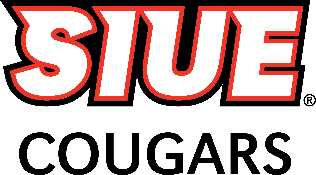                             Syllabus for IS 343-WS1 Contemporary Health Care Issues – OnlineDepartment of Public Administration/School of NursingSpring 2024 Winter SessionAbout the InstructorsName: Nancy L. Huyck, D.P.A. Phone: 618-650-3762Email: nelling@siue.eduOffice Hours: Remote and/or TBDName: Annette Hood, School of Nursing Phone: 314-497-4689E-mail: anhood@siue.eduRemote Office Hours: By appointmentWelcomeThis is a compressed, winter session of an interdisciplinary studies course that is categorized as an online offering.Seminar: Examination of contemporary health issues of diverse cultures across the lifespan. Discussion of global trends, cultural, lifespan, policy implications, and ethical aspects of each topic.BioI have been faculty within the Department of Public Administration since 2011. My research interests revolve around HR, public policy as it affects healthcare, and sustainability practices. I have taught a wide range of both core and elective courses for PAPA.Annette Hood is an Adult Nurse Practitioner, board-certified by the American Nurses Credentialing Center, and licensed in the states of Missouri and Illinois. She received her DNP from SIUE in 2013.Teaching PhilosophyLearning is a life-long endeavor. The best way to learn is to understand why you are pursuing the knowledge and to also focus on how the information will aid you in your goals. As instructors, we aim to make information as clear and straightforward as possible. We also strive to connect academic principles with real word applicability. For the purposes of this course, we will discuss topics of public policy and how they affect health. We will also discuss aspects of health from the perspective of the school of nursing. All materials will be assigned in advance and available through the online Blackboard course shell. We are readily available should you have any questions or concerns.Communicating with the instructorThe best way to reach us if you have a question is via email. We will be checking email regularly. Dr. Huyck’s email is nelling@siue.edu ; Dr. Hood’s email is anhood@siue.eduYou may also message either of us using the Blackboard messaging tab. Please ensure you email us and not the entire class.About the CourseCourse descriptionThe is a 300-level undergraduate, online course. It is designed to discuss contemporary health care issues from both a policy perspective and an applied perspective from the School of Nursing.Prerequisite knowledge and credit hoursStudents are advised to check with academic advisors regarding prerequisites specific to individual programs. 3 credit hours.Course goals and objectivesUpon completion of this course the student will be able to:Understand how to identify, pay attention to, and research healthcare issues that are important to individuals living not only in the United States but throughout the world.Analyze studies, facts, and information regarding major health problems and their impact on different cultural, national, gender, age, and other groups.Examine and analyze healthcare issues across demographic groups, considering the impact of cultural differences and lifestyle practices on individual, groups, and societal responses to contemporary health issues.Explore the implications of institutional and organizational actors of various types on the perceptions of and actions taken regarding healthcare issues.Apply a variety of societal and policy making models as aids in determining by whom, how, and why healthcare policies are made as they are.Determine individual perspectives with regard to healthcare issues and, using models introduced in the course, consider how as an individual to impact individual, group, community, and societal behaviors, actions, and policies to be pursued with regard to key healthcare issues.Course textbooksThere are no required textbooks for this course.Other course materialsAll course materials will be available within Blackboard.Course requirementsCourse activities/assessmentsStudents will be responsible for all readings and guidelines listed in the syllabus. This is an interdisciplinary studies course in an undergraduate program. All assignments and examinations will be graded accordingly with collegiate standards. Although there are no artificial limits placed on the number of “A” or “B” grades given, the student should be aware that an “A” grade will require “excellent” work and “B” grade will require “above average” work.Submitting workAll coursework will either be submitted within the Blackboard course shell or emailed to my university email address by the posted deadline. My email is nelling@siue.eduOnline discussionsIt is vitally important that our classroom environment promote the respectful exchange of ideas, including beingsensitive to the views and beliefs expressed during online discussions. Your success in this course will depend on your communication, consistent engagement and active participation in all course activities. Success in this course requires that you adhere to the deadlines given below as you complete assignments, discussions, and other course activities. Timely participation in online discussions is very important and is not optional. You are expected to post and reply to discussions in a timely manner consistent with the requirements contained within the course syllabus.Discussion board postings:Discussion board postings will be found within the forums tab of Blackboard and due dates for each forum will be listed. The discussion board posts will correlate with specific readings Dr. Huyck and Dr. Hood post to Blackboard. There will be forums assigned by each instructor, requiring both individual and peer-based discussions. You must pay close attention to the discussion board directions, as the directions may be different as assigned by each instructor. Discussion board forums cannot be made up.Online Blogs:Blogs will be assigned that correspond to specific readings posted by the instructor. The student will be expected to read all correlating assignments as well as participate in the online blog instructions. The blogs will require online peer feedback and interaction. Details of each blog will be specific to each assignment and will be clearly posted within the course shell in advance of each assignment.Online class behaviorReflect before you post an emotional response and reread what you have written to be sure it is professional. Communicate as if your comments are printed in a newspaper.Communicate effectively.Do not use all caps or multiple punctuation marks (!!!, ???, etc.).Be sure to define or explain acronyms, jargon or uncommon terms so everyone can understand and participate in the discussion.Sign your name. Take responsibility for your comments in order to build a strong classroom community.Foster community. Share your ideas and contribute to ongoing discussions. Make comments that add to, not detract from, a positive learning environment for the course.Be constructive. Challenge ideas and the course content, but do so in positive ways. It’s fine to disagree, but when done politely you stimulate and encourage helpful discussion, and you maintain positive relationships with fellow students.Keep the conversation on topic. Online dialogue is like conversation. If there is a particular dialogue going on, please add to it, but if you have something new to say, start a new thread.Technology requirementsAt a minimum, you will need the following software/hardware to participate in this course:Computer with an updated operating system (e.g. Windows, Mac, Linux)Updated Internet browsers (Apple Safari, Google Chrome, Mozilla Firefox). See Blackboard's Browser Checker page to see if your browser and operating system are compatible with Blackboard.DSL or Cable Internet connection or a connection speed no less than 6 Mbps.Media player such as, QuickTime or Windows Media Player.Adobe Reader or alternative PDF reader (free)Java plugin (free)Any other specialized software or basic software (e.g., Microsoft Office, Adobe Photoshop). SIUE students can download MS Office at no chargeTechnology capabilitiesStudents in an online course should be able to:Use a word processor, such as MS Word, to compose assignments and communicate with others in classAttach files to emails or course areasNavigate websites and course materialsReach out to tech support staff when issues arise and troubleshoot to resolve problemsAcademic integrity/plagiarism Students are reminded that the expectations and academic standards outlined in the Student Academic Code (3C2) apply to all courses, field experiences and educational experiences at the University, regardless of modality or location. Plagiarism is the use of another person’s words or ideas without crediting that person. Plagiarism and cheating will not be tolerated and may lead to failure on an assignment, in the class, or dismissal from the University, per the SIUE academic dishonesty policy. Students are responsible for complying with University policies about academic honesty as stated in the University’s Student Academic Conduct Code.Unless expressly allowed by the instructor, the use of artificial intelligence (AI) tools and applications (including ChatGPT, DALL-E, and others) to produce content for course assignments and assessments is a violation of SIUE’s academic policy and is prohibited.Turnitin[Sample statement on plagiarism if planning to use Turnitin] This course will utilize the Turnitin plagiarism detection software. A Turnitin link will be available anywhere written work is to be submitted in the course. Find out more about using Turnitin.GradingGrading scaleThere are 195 points, which may be earned for this course.90-100 A80-89 B68-79 C58-67 D58 (or below) FGrading rubric[s]All rubrics or information detailing assignments and/or course projects will be detailed within the Blackboard course shell.Feedback and grading timelineDiscussion board grades will be posted within 72 hours of the discussion due date. Other assignments may take longer to grade. You can find your grade by clicking the My Grades link on the left menu of the Blackboard course. If there is a rubric attached to the assignment, you can click your score to see my personal feedback on the rubric.Late or Missed AssignmentsLate work will be penalized 10% for each day that it is submitted past the posted deadline. After 3 days, it will not be accepted for late credit.Academic IntegrityStudents are reminded that the expectations and academic standards outlined in the Student Academic Code (3C2) apply to all courses, field experiences and educational experiences at the University, regardless of modality or location.  The full text of the policy can be found here: https://www.siue.edu/policies/3c2.shtml. Recordings of Class ContentFaculty recordings of lectures and/or other course materials are meant to facilitate student learning and to help facilitate a student catching up who has missed class due to illness or quarantine. As such, students are reminded that the recording, as well as replicating or sharing of any course content and/or course materials without the express permission of the instructor of record, is not permitted, and may be considered a violation of the University’s Student Conduct Code (3C1), linked here: https://www.siue.edu/policies/3c1.shtml.Potential for Changes in Course Schedule or Modality As the COVID-19 pandemic continues, there remains a possibility that planned classroom activities will need to be adjusted.  Depending on circumstances and following state-issued recommendations, potential changes include alterations to distancing requirements, course modality (e.g., transition from face-to-face to online, hybrid, or hy-flex, mask wearing, in-course activities, etc).  These changes would be implemented to ensure the successful completion of the course while preserving health and safety.  In these cases, students may be provided with an addendum to the class syllabus that will supersede the original version. If the course schedule or modifications significantly alter expectations, a new syllabus will be issued.Services for Students Needing AccommodationsStudents needing accommodations because of medical diagnosis or major life impairment will need to register with Accessible Campus Community & Equitable Student Support (ACCESS) and complete an intake process before accommodations will be given. Students who believe they have a diagnosis, but do not have documentation, should contact ACCESS for assistance and/or appropriate referral. The ACCESS office is located in the Student Success Center, Room 1203. You can also reach the office by emailing us at myaccess@siue.edu or by calling 618-650-3726.If you feel you would need additional help in the event of an emergency situation, please notify your instructor to be shown the evacuation route and discuss specific needs for assistance.Diversity and InclusionSIUE is committed to respecting everyone’s dignity at all times. In order to learn, exchange ideas, and support one another, our virtual and physical classrooms must be places where students and teachers feel safe and supported.  Systems of oppression permeate our institutions and our classrooms. All students and faculty have the responsibility to co-create a classroom that affirms inclusion, equity, and social justice, where racism, sexism, classism, ableism, heterosexism, xenophobia, and other social pathologies are not tolerated. Violations of this policy will be enforced in line with the SIUE Student Conduct Code.  The Hub https://www.siue.edu/csdi is an excellent resource for students for support and community.  Any person who believes they have experienced or witnessed discrimination or harassment can contact Ms. Jamie Ball, Director in the Office of Equal Opportunity, Access and Title IX Coordination at (618) 650-2333 or jball@siue.edu.  There is also an online form for reporting bias incidents at https://cm.maxient.com/reportingform.php?SIUEdwardsville&layout_id=10.Pregnancy and Newly Parenting PolicyThis policy and procedure are established to ensure the protection and equal treatment of pregnant students, students with pregnancy-related medical conditions including as a result of the termination of pregnancy, and students who become new parents including parents adopting or fostering to adopt for the first 12 weeks a child is in the home, in accordance with Federal and State guidelines and regulations. "New Parents" refers to a parent who has recently welcomed a newborn or adopted a child or is fostering to adopt a child and needs support to mitigate the disruption in academic progress within the first 12 weeks of parenting or a parent that needs support due to medical necessity attributed to pregnancy or delivery of a child; care of newborn; or lactation within the first year of child's life or legal adoption/fostering. Visit Policies & Procedures - Student Rights and Conduct - Newly Parenting Policy - 3C15 to view the full policy and learn how to request accommodations through the Office of Equal Opportunity, Access, and Title IX Coordination (EOA).Technology Privacy Information[Sample: According to OSCQR Standard #14, the course should include links to privacy policies for technology tools to let students know what data may be collected and if their data is secure. If you are using Blackboard, keep the privacy statement below. Add links to privacy statements for any other technology tools you are using in the course.]We will be using Blackboard in this course. View the Anthology Blackboard Privacy Statement to review how your data is being used and stored.Additional SupportAcademic and Other Student ServicesAs an enrolled SIUE student, you have a variety of support available to you, including:Lovejoy Library ResourcesAcademic Success SessionsTutoring Resource CenterThe Writing CenterAcademic AdvisingFinancial AidCampus EventsCounseling ServicesIf you find that you need additional support, please reach out to me and let me know.Cougar CareDealing with the fast-paced life of a college student can be challenging, and I always support a student's decisions to prioritize mental health. Students have access to counseling services on campus (Student Success Center, 0222). Make an appointment by visiting cougarcare.siue.edu or by calling 618-650-2842.Technical SupportThis section of IS 343 has a Blackboard location. Registered students should go to http://bb.siue.edu/ , follow instructions, and check course listings or sections on a regular basis. This includes the course syllabus, the grade book, as well as articles, internet links, power point presentations and other items of interest posted by me to enhance the course.Due to this course being offered in an online format, it is imperative that you are familiar with Blackboard and utilize it daily.Since this is an online course, you are expected to have reliable Internet access on a regular basis. It is your responsibility to address any computer problems that might occur. Such problems are not an excuse for delays in meeting expectations or for missing course deadlines.Contact ITS at 618-650-5500 or at help@siue.edu with any technical concerns. You can also check the functionality of University systems, including Blackboard, at the ITS System Status page, or search the ITS Knowledge Base for various how-to and troubleshooting guides.Tips for taking online assessments Set up a wired (Ethernet) Internet connection on your computerDo not use a mobile device, such as a phone or tabletRead the instructions and directions carefullyBe prepared to complete the assessment in the allotted time Course ScheduleSubject to change noticeAll material, assignments, and deadlines are subject to change with prior notice. It is your responsibility to stay in touch with your instructor, review the course site regularly, or communicate with other students, to adjust as needed if assignments or due dates change.Huyck Blogs 1-460  Huyck Forums 1-460Hood Blogs 1-575Total 195 Course Points WeekTopics & ContentAssignmentsDue DatesDec 18Dr. Huyck’s ContentIntroduction to Health PolicyContemporary Health Topics:The Rise of Childhood ObesityRole of Telemedicine in Health CareDisability and Public HealthMarijuana Policy and the StatesDeath with Dignity LegislationAmerica’s Opioid ProblemPublic Policy and COVID-19Mental Health, Special Topics Guest Lecture: Disability and Access to ServicesForums 1-4, Blogs 1-4Individual Submissions 12/22/23, Two Replies of Peer Feedback 12/29/23Dec 25Dr. Hood’s ContentBlog 1 U.S. Healthcare RankingBlog 2 Healthcare Coverage: ACA, Medicare, MedicaidBlog 3 Healthcare A'sBlog 4 Healthy PeopleBlog 5 Chronic DiseaseIndividual Submissions 12/29/23, Two Replies of Peer Feedback 1/5/24Jan 2Submission of peer feedback and ConclusionSee Blackboard